Titre de la thèse (sur plusieurs lignes si nécessaire, 4 voire 5)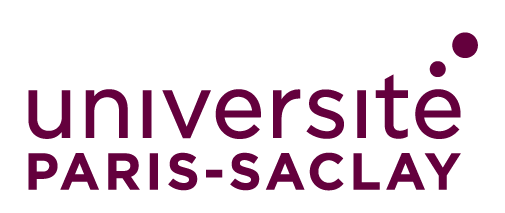 Thèse de doctorat de l'université Paris-SaclayÉcole doctorale n° d’accréditation, dénomination et sigleSpécialité de doctorat: voir annexeUnité de recherche : voir annexe Référent : voir annexe Thèse présentée et soutenue à …., le …., par Prénom NOM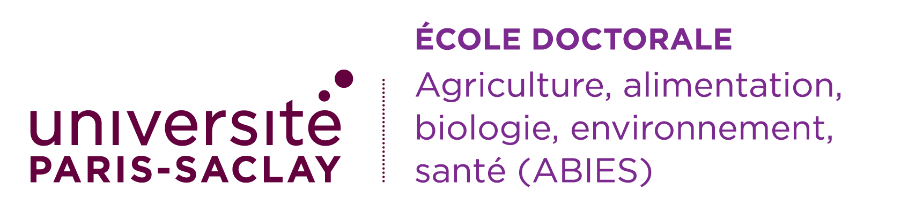 Composition du JuryPrénom NOMTitre, AffiliationPrésident ou PrésidentePrénom NOMTitre, AffiliationRapporteur & Examinateur / tricePrénom NOMTitre, AffiliationRapporteur & Examinateur / tricePrénom NOMTitre, AffiliationExaminateur ou ExaminatricePrénom NOMTitre, AffiliationExaminateur ou ExaminatricePrénom NOMTitre, AffiliationDirecteur ou Directrice de thèsePrénom NOMTitre, AffiliationCo-Directeur ou co-directrice de thèsePrénom NOMTitre, AffiliationCo-Encadrant ou co-encadrante & Examinateur / tricePrénom NOMTitre, AffiliationInvité ou InvitéeTitre : titre (en français)................... ............................ ............................................................. ............................Mots clés : de 3 à 6 mots clefsTitle : Titre (en anglais)................... ............................ ............................................................. ............................Keywords : de 3 à 6 mots clefs en anglais